														Version 1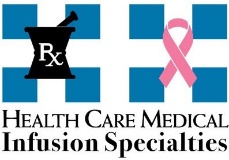 625 S Pear Orchard Ridgeland, MS 39157Phone: 769-233-8484 Fax: 769-233-8051625 S Pear Orchard Ridgeland, MS 39157Phone: 769-233-8484 Fax: 769-233-8051IronEnrollment FormIronEnrollment FormIronEnrollment FormPatient InformationPatient InformationPatient InformationPrescriber InformationPrescriber InformationPrescriber InformationPrescriber InformationPatient Name: ______________________________________Patient Name: ______________________________________Patient Name: ______________________________________Prescriber Name: ________________________________________Prescriber Name: ________________________________________Prescriber Name: ________________________________________Prescriber Name: ________________________________________Address: __________________________________________Address: __________________________________________Address: __________________________________________NPI:  __________________________________________________NPI:  __________________________________________________NPI:  __________________________________________________NPI:  __________________________________________________City, State, Zip: _____________________________________ City, State, Zip: _____________________________________ City, State, Zip: _____________________________________ Address: _______________________________________________Address: _______________________________________________Address: _______________________________________________Address: _______________________________________________Cell Phone: _____________   Home Phone: ______________Cell Phone: _____________   Home Phone: ______________Cell Phone: _____________   Home Phone: ______________City, State, Zip: __________________________________________City, State, Zip: __________________________________________City, State, Zip: __________________________________________City, State, Zip: __________________________________________Gender:  Male  Female    Last 4 of SSN: ______________Gender:  Male  Female    Last 4 of SSN: ______________Gender:  Male  Female    Last 4 of SSN: ______________Phone: ______________________ Fax: ______________________Phone: ______________________ Fax: ______________________Phone: ______________________ Fax: ______________________Phone: ______________________ Fax: ______________________DOB: _____________  Primary Language: _______________ DOB: _____________  Primary Language: _______________ DOB: _____________  Primary Language: _______________ Contact Person: _________________  Phone: _________________Contact Person: _________________  Phone: _________________Contact Person: _________________  Phone: _________________Contact Person: _________________  Phone: _________________Insurance Information (Please fax a copy of patient’s card including front and back)Insurance Information (Please fax a copy of patient’s card including front and back)Insurance Information (Please fax a copy of patient’s card including front and back)Insurance Information (Please fax a copy of patient’s card including front and back)Insurance Information (Please fax a copy of patient’s card including front and back)Insurance Information (Please fax a copy of patient’s card including front and back)Insurance Information (Please fax a copy of patient’s card including front and back)Medical Information (Please attach clinical notes)Medical Information (Please attach clinical notes)Medical Information (Please attach clinical notes)Medical Information (Please attach clinical notes)Medical Information (Please attach clinical notes)Medical Information (Please attach clinical notes)Medical Information (Please attach clinical notes)Diagnosis  _________________________________  Diagnosis  _________________________________  Diagnosis  _________________________________  Allergies: _______________________________________________Allergies: _______________________________________________Allergies: _______________________________________________Allergies: _______________________________________________Diagnosis  _________________________________  Diagnosis  _________________________________  Diagnosis  _________________________________  Patient’s Weight: ________ lb  Height:_______ inPatient’s Weight: ________ lb  Height:_______ inPatient’s Weight: ________ lb  Height:_______ inPatient’s Weight: ________ lb  Height:_______ inPrescription InformationPrescription InformationPrescription InformationMedicationDose/ StrengthDose/ StrengthDirectionsDirectionsQuantityRefills Venofer200 mg200 mgInfuse 200 mg IV every week x 5 dosesInfuse 200 mg IV every week x 5 doses50 Injectafer750 mg750 mgInfuse 750 mg IV every 2 weeks x 2 doses  Infuse 750 mg IV every 2 weeks x 2 doses  20Call physician immediately if any reaction occurs.  PRN anaphylactic reaction: Stop infusion and call 911.  Administer Epinephrine 0.3mg SC or IM, may repeat if needed.  Administer Diphenhydramine 50 mg IV or IM.Call physician immediately if any reaction occurs.  PRN anaphylactic reaction: Stop infusion and call 911.  Administer Epinephrine 0.3mg SC or IM, may repeat if needed.  Administer Diphenhydramine 50 mg IV or IM.Call physician immediately if any reaction occurs.  PRN anaphylactic reaction: Stop infusion and call 911.  Administer Epinephrine 0.3mg SC or IM, may repeat if needed.  Administer Diphenhydramine 50 mg IV or IM.Call physician immediately if any reaction occurs.  PRN anaphylactic reaction: Stop infusion and call 911.  Administer Epinephrine 0.3mg SC or IM, may repeat if needed.  Administer Diphenhydramine 50 mg IV or IM.Call physician immediately if any reaction occurs.  PRN anaphylactic reaction: Stop infusion and call 911.  Administer Epinephrine 0.3mg SC or IM, may repeat if needed.  Administer Diphenhydramine 50 mg IV or IM.Call physician immediately if any reaction occurs.  PRN anaphylactic reaction: Stop infusion and call 911.  Administer Epinephrine 0.3mg SC or IM, may repeat if needed.  Administer Diphenhydramine 50 mg IV or IM.Call physician immediately if any reaction occurs.  PRN anaphylactic reaction: Stop infusion and call 911.  Administer Epinephrine 0.3mg SC or IM, may repeat if needed.  Administer Diphenhydramine 50 mg IV or IM.Nursing Orders: RN to insert peripheral IV; Flush line with NS 0.9% per SASNursing Orders: RN to insert peripheral IV; Flush line with NS 0.9% per SASNursing Orders: RN to insert peripheral IV; Flush line with NS 0.9% per SASNursing Orders: RN to insert peripheral IV; Flush line with NS 0.9% per SASNursing Orders: RN to insert peripheral IV; Flush line with NS 0.9% per SASNursing Orders: RN to insert peripheral IV; Flush line with NS 0.9% per SASNursing Orders: RN to insert peripheral IV; Flush line with NS 0.9% per SASPrescriber’s Signature: X_________________________________ X__________________________________                                        Product Substitution Permitted                                  Date    Dispense as Written                                                     Date     Prescriber’s Signature: X_________________________________ X__________________________________                                        Product Substitution Permitted                                  Date    Dispense as Written                                                     Date     Prescriber’s Signature: X_________________________________ X__________________________________                                        Product Substitution Permitted                                  Date    Dispense as Written                                                     Date     Prescriber’s Signature: X_________________________________ X__________________________________                                        Product Substitution Permitted                                  Date    Dispense as Written                                                     Date     Prescriber’s Signature: X_________________________________ X__________________________________                                        Product Substitution Permitted                                  Date    Dispense as Written                                                     Date     Prescriber’s Signature: X_________________________________ X__________________________________                                        Product Substitution Permitted                                  Date    Dispense as Written                                                     Date     Prescriber’s Signature: X_________________________________ X__________________________________                                        Product Substitution Permitted                                  Date    Dispense as Written                                                     Date     CONFIDENTIALY STATEMENT: This communication and any attachments is intended for the use of the designated recipients named above and may contain information that is privileged, confidential, and exempt from disclosure under applicable law if the reader of this communication is not the intended recipient or the employee or agent responsible for delivery of the communication, you are hereby notified that any dissemination, distribution, or copying of the communication is strictly prohibited.  If you have received this communication in error, please destroy all copies of this communication and notify the sender immediately by telephone.CONFIDENTIALY STATEMENT: This communication and any attachments is intended for the use of the designated recipients named above and may contain information that is privileged, confidential, and exempt from disclosure under applicable law if the reader of this communication is not the intended recipient or the employee or agent responsible for delivery of the communication, you are hereby notified that any dissemination, distribution, or copying of the communication is strictly prohibited.  If you have received this communication in error, please destroy all copies of this communication and notify the sender immediately by telephone.CONFIDENTIALY STATEMENT: This communication and any attachments is intended for the use of the designated recipients named above and may contain information that is privileged, confidential, and exempt from disclosure under applicable law if the reader of this communication is not the intended recipient or the employee or agent responsible for delivery of the communication, you are hereby notified that any dissemination, distribution, or copying of the communication is strictly prohibited.  If you have received this communication in error, please destroy all copies of this communication and notify the sender immediately by telephone.CONFIDENTIALY STATEMENT: This communication and any attachments is intended for the use of the designated recipients named above and may contain information that is privileged, confidential, and exempt from disclosure under applicable law if the reader of this communication is not the intended recipient or the employee or agent responsible for delivery of the communication, you are hereby notified that any dissemination, distribution, or copying of the communication is strictly prohibited.  If you have received this communication in error, please destroy all copies of this communication and notify the sender immediately by telephone.CONFIDENTIALY STATEMENT: This communication and any attachments is intended for the use of the designated recipients named above and may contain information that is privileged, confidential, and exempt from disclosure under applicable law if the reader of this communication is not the intended recipient or the employee or agent responsible for delivery of the communication, you are hereby notified that any dissemination, distribution, or copying of the communication is strictly prohibited.  If you have received this communication in error, please destroy all copies of this communication and notify the sender immediately by telephone.CONFIDENTIALY STATEMENT: This communication and any attachments is intended for the use of the designated recipients named above and may contain information that is privileged, confidential, and exempt from disclosure under applicable law if the reader of this communication is not the intended recipient or the employee or agent responsible for delivery of the communication, you are hereby notified that any dissemination, distribution, or copying of the communication is strictly prohibited.  If you have received this communication in error, please destroy all copies of this communication and notify the sender immediately by telephone.CONFIDENTIALY STATEMENT: This communication and any attachments is intended for the use of the designated recipients named above and may contain information that is privileged, confidential, and exempt from disclosure under applicable law if the reader of this communication is not the intended recipient or the employee or agent responsible for delivery of the communication, you are hereby notified that any dissemination, distribution, or copying of the communication is strictly prohibited.  If you have received this communication in error, please destroy all copies of this communication and notify the sender immediately by telephone.